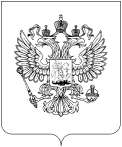 РОСКОМНАДЗОРУПРАВЛЕНИЕ ФЕДЕРАЛЬНОЙ СЛУЖБЫ ПО НАДЗОРУ В СФЕРЕ СВЯЗИ, ИНФОРМАЦИОННЫХ ТЕХНОЛОГИЙ И МАССОВЫХ КОММУНИКАЦИЙ                                            ПО РЕСПУБЛИКЕ КАРЕЛИЯПРИКАЗОб организации постоянного мониторинга средств массовой информации  на предмет выявления опубликованных в них сведений, обращений граждан о фактах коррупции, личной заинтересованности государственных гражданских служащих Управления Роскомнадзора по Республике КарелияВ целях предупреждения и своевременного выявления коррупционных и иных правонарушений со стороны государственных гражданских служащих Управления Роскомнадзора по Республике Карелия (далее – Управление) и для принятия мер, предусмотренных законодательством Российской Федерации в области противодействия коррупции, приказываю: 1. Назначить начальника отдела по защите прав субъектов персональных данных, надзора в сфере массовых коммуникаций и информационных технологий Коснова Романа Игоревича ответственным за организацию и проведение постоянного мониторинга средств массовой информации на предмет выявления публикаций, содержащих сведения о фактах коррупции, личной заинтересованности государственных гражданских служащих Управления, о нарушениях требований к служебному поведению или возможного несоблюдения ограничений, установленных федеральным законодательством для государственных гражданских служащих.2. Начальнику отдела  по защите прав субъектов персональных данных, надзора в сфере массовых коммуникаций и информационных технологий Коснову  Р.И.:2.1. Осуществлять анализ информации в процессе мониторинга средств массовой информации на предмет выявления сведений о фактах проявления коррупции государственными гражданскими служащими Управления.2.2.  В случае выявления факта публикации в средствах массовой информации сведений о коррупционных проявлениях государственными гражданскими служащими Управления незамедлительно докладывать об этом руководителю Управления с предоставлением всей имеющейся информации.2.3. Предоставлять результаты анализа средств массовой информации специалисту-эксперту отдела организационной, финансовой, правовой работы и кадров для подготовки ежеквартальных отчетов о ходе выполнения Плана противодействия  коррупции Управления до 5 числа последнего месяца отчетного квартала. 3. Считать утратившим силу приказ Управления Роскомнадзора по Республике Карелия от 31.03.2010 г.  № 44 «Об организации постоянного мониторинга средств массовой информации  на предмет выявления опубликованных в них сведений, обращений граждан о фактах коррупции, личной заинтересованности государственных гражданских служащих Управления Федеральной службы по надзору в сфере связи, информационных технологий и массовых коммуникаций по Республике Карелия».4. Контроль исполнения настоящего приказа оставляю за собой.Руководитель 								                Д.Ю. Артюхин __22.07.2015___            Петрозаводск                    № __103_